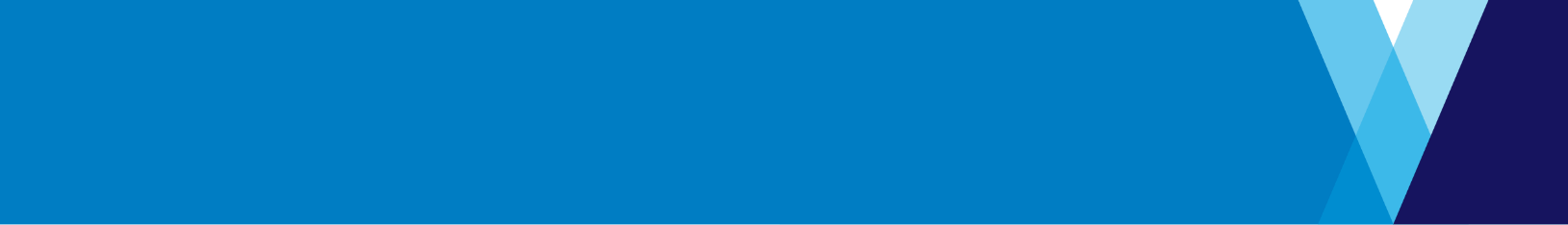 
Item 1. Welcome, previous minutes and actions Update on Action 27.2: (naming of new access road), Samuel Werner (Project Director, CSBA) explained proposed name has been submitted to Geographic Names Victoria and discussions are ongoing. Action 27.2 carried forward to next meeting pending final response from GNV.Discussion of Action 21.1: (VicRoads meeting), Corinne Cadilhac (Deputy Secretary, Justice Infrastructure), provided VicRoads contact details to Chair during meeting.Minutes of previous meeting endorsed. Agenda updated to allow CFA to provide update on Action 27.5 (preparations in advance of upcoming fire season) earlier in schedule. Item 2. Fire season preparednessMichael Rowell (Commander, CFA), provided an update on preparations in local area in advance of upcoming fire season. MR explained that La Nina weather conditions have led to above average rainfall and unseasonable growth in grassland areas, leading to additional grassfire activity across state.Discussion of formation of Fire Rescue Victoria and impact of COVID-19 on CFA training with MR explaining that 8000 CFA members are deployed across east of state and Gippsland in preparation of Victorian fire season.Group discussion of PPE requirements for CFA members and fire safety at Cherry Creek site. MR noted that grass growth north of Geelong near Little River area has not dried/cured yet and may be at risk of fast moving grass fires if weather conditions permit. Discussion between Les Sanderson (community member) and Justin Balasa (Project Manager, John Holland), regarding fire safety at Cherry Creek site. JB detailed placement of sprinklers, fire hydrants and water trucks on site.Discussion of creating an emergency response plan for Cherry Creek Youth Justice centre once project is near completion.  Action 28.1: DJCS to arrange an on-site meeting with CFA to discuss an emergency response plan for Cherry Creek, approximately six months ahead of project completion in 2022.
Item 2. Project updateSamuel Werner (Project Director, CSBA), presented aerial footage and provided an update on work underway on site, noting 170 workers are currently employed on project in addition to off-site support staff. SB outlined recent agreement to donate 2000 tonnes of rock to Victorian Fisheries Association to construct an artificial reef to improve marine ecosystems near Shoalhaven. SB discussed earthworks and vegetation removal near site, installation of in-ground services and erection of precast for community and mental health unit, noting project is aiming to complete 9 more concrete slab pours before Christmas.Discussion between Les Sanderson (community member), and Justin Balasa (Project Manager, John Holland), regarding transport and manufacture of pre-cast concrete. JB explained shop drawing, detailing and fabrication is performed off-site where possible, which has assisted progress on-site during COVID.SB noted project will likely have around 550 workers on site at peak, noting weather forecast for summer is positive and site will continue to make rapid progress throughout January if conditions hold. Item 3. Community engagement 
Andrew Green (Manager, Project Communication, DJCS), discussed preparations for a ministerial announcement and site visit to highlight the start of Main Works at Cherry Creek to take place in week following CAG.  Group discussion regarding Action 27.4: (DJCS to provide a project update to residents). Decision to re-schedule community update to follow ministerial announcement, with a factsheet to be sent to residents in early January. Action 28.2: DJCS to provide copy of Main Works media release to CAG members, and update project website.Action 28.2: DJCS to re-schedule community update to early Jan following ministerial announcement
Item 6. Community feedback 
Natalie Walker (Head of Strategy and Policy Impact, Wyndham City Council), discussed the inclusion of funding for stage one of the Werribee Justice Precinct in recent Victorian Government budget. NW noted this is positive news and Wyndham City Council is preparing a formal response to this announcement. Discussion of previous letters sent to office of the Hon. Tim Pallas, MP. Chair noted possibility of sending a follow-up letter of thanks to acknowledge announcement. Group discussion regarding CAG meeting schedule for 2021. Decision to continue bi-monthly meeting schedule and move towards holding meetings in-person.Chair proposed holding February meeting virtually and subsequent meetings in-person pending changes to VPS work-from-home instructions.Les Sanderson (community member), noted exterior of site is blending well with the landscape around it and complements this when viewed from highway. Discussion of role of CAG in determining exterior appearance of Cherry Creek facility.  Discussion of naming process for facility. LS suggested ‘Bulban’ as a potential name based on local parish where facility will be based.  Lisa Heinrichs (community member), discussed recent social media posts regarding accommodation for at-risk youths in area, noting some comments believed this was linked to Cherry Creek project. AG agreed to clarify this accommodation is not linked to Cherry Creek project, and include explanation of Youth Justice community based programs in January community update to residents.
Item 7. Other business Date of next meeting confirmed for February 2021.   Meeting concluded 4:51pm.Meeting detailsMeeting detailsMeeting detailsMeeting detailsMeeting detailsMeeting title:Community Advisory GroupNo:28Date:Monday 07 December 2020Time: 3:45pm to 4.51pmLocation:OnlineOnlineOnlineOnlineAttendeesAttendeesAttendeesAttendeesAttendeesCommunity Advisory Group members: Justin Giddings (Chair), Barbara McLure (Deputy Chair, community member), Marisa Berton (community member), Lisa Heinrichs (community member), Natalie Walker (Wyndham City Council), Les Sanderson (community member), Corinne Cadilhac (Deputy Secretary, Justice Infrastructure)Other attendees: Justin Balasa (Project Manager, John Holland), Samuel Werner (Project Director, CSBA), Michael Rowell (Commander, CFA), Andrew Green (Manager, Project Communication, DJCS), Michael Sloan (Senior Adviser, Project Communication, DJCS), Erin O’Keefe (Acting Director, Workforce and Infrastructure, Youth Justice) Apologies: Peter Maynard (Wyndham City Council), James McCann (Director, Custodial Operations, Youth Justice)Community Advisory Group members: Justin Giddings (Chair), Barbara McLure (Deputy Chair, community member), Marisa Berton (community member), Lisa Heinrichs (community member), Natalie Walker (Wyndham City Council), Les Sanderson (community member), Corinne Cadilhac (Deputy Secretary, Justice Infrastructure)Other attendees: Justin Balasa (Project Manager, John Holland), Samuel Werner (Project Director, CSBA), Michael Rowell (Commander, CFA), Andrew Green (Manager, Project Communication, DJCS), Michael Sloan (Senior Adviser, Project Communication, DJCS), Erin O’Keefe (Acting Director, Workforce and Infrastructure, Youth Justice) Apologies: Peter Maynard (Wyndham City Council), James McCann (Director, Custodial Operations, Youth Justice)Community Advisory Group members: Justin Giddings (Chair), Barbara McLure (Deputy Chair, community member), Marisa Berton (community member), Lisa Heinrichs (community member), Natalie Walker (Wyndham City Council), Les Sanderson (community member), Corinne Cadilhac (Deputy Secretary, Justice Infrastructure)Other attendees: Justin Balasa (Project Manager, John Holland), Samuel Werner (Project Director, CSBA), Michael Rowell (Commander, CFA), Andrew Green (Manager, Project Communication, DJCS), Michael Sloan (Senior Adviser, Project Communication, DJCS), Erin O’Keefe (Acting Director, Workforce and Infrastructure, Youth Justice) Apologies: Peter Maynard (Wyndham City Council), James McCann (Director, Custodial Operations, Youth Justice)Community Advisory Group members: Justin Giddings (Chair), Barbara McLure (Deputy Chair, community member), Marisa Berton (community member), Lisa Heinrichs (community member), Natalie Walker (Wyndham City Council), Les Sanderson (community member), Corinne Cadilhac (Deputy Secretary, Justice Infrastructure)Other attendees: Justin Balasa (Project Manager, John Holland), Samuel Werner (Project Director, CSBA), Michael Rowell (Commander, CFA), Andrew Green (Manager, Project Communication, DJCS), Michael Sloan (Senior Adviser, Project Communication, DJCS), Erin O’Keefe (Acting Director, Workforce and Infrastructure, Youth Justice) Apologies: Peter Maynard (Wyndham City Council), James McCann (Director, Custodial Operations, Youth Justice)Community Advisory Group members: Justin Giddings (Chair), Barbara McLure (Deputy Chair, community member), Marisa Berton (community member), Lisa Heinrichs (community member), Natalie Walker (Wyndham City Council), Les Sanderson (community member), Corinne Cadilhac (Deputy Secretary, Justice Infrastructure)Other attendees: Justin Balasa (Project Manager, John Holland), Samuel Werner (Project Director, CSBA), Michael Rowell (Commander, CFA), Andrew Green (Manager, Project Communication, DJCS), Michael Sloan (Senior Adviser, Project Communication, DJCS), Erin O’Keefe (Acting Director, Workforce and Infrastructure, Youth Justice) Apologies: Peter Maynard (Wyndham City Council), James McCann (Director, Custodial Operations, Youth Justice)Actions from December meeting
Action 28.1: DJCS to arrange an on-site meeting with CFA to discuss an emergency response plan for Cherry Creek, approximately six months ahead of project completion in 2022. Action 28.1: DJCS to update project website and provide media release to CAG members following ministerial announcement in mid-December.  Action 28.2: DJCS to re-schedule community update to early Jan following ministerial announcement.Action 25.2: (ongoing) CSBA and John Holland to provide regular update re local jobs on siteActions closed at December meeting
Action 21.1: DJCS to assist the Chair by providing a relevant contact at VicRoads in order to facilitate a meeting attended by Chair and Natalie WalkerAction 27.5: CFA to provide an update at next CAG meeting on preparations in local area in advance of upcoming fire season.
Meeting overview